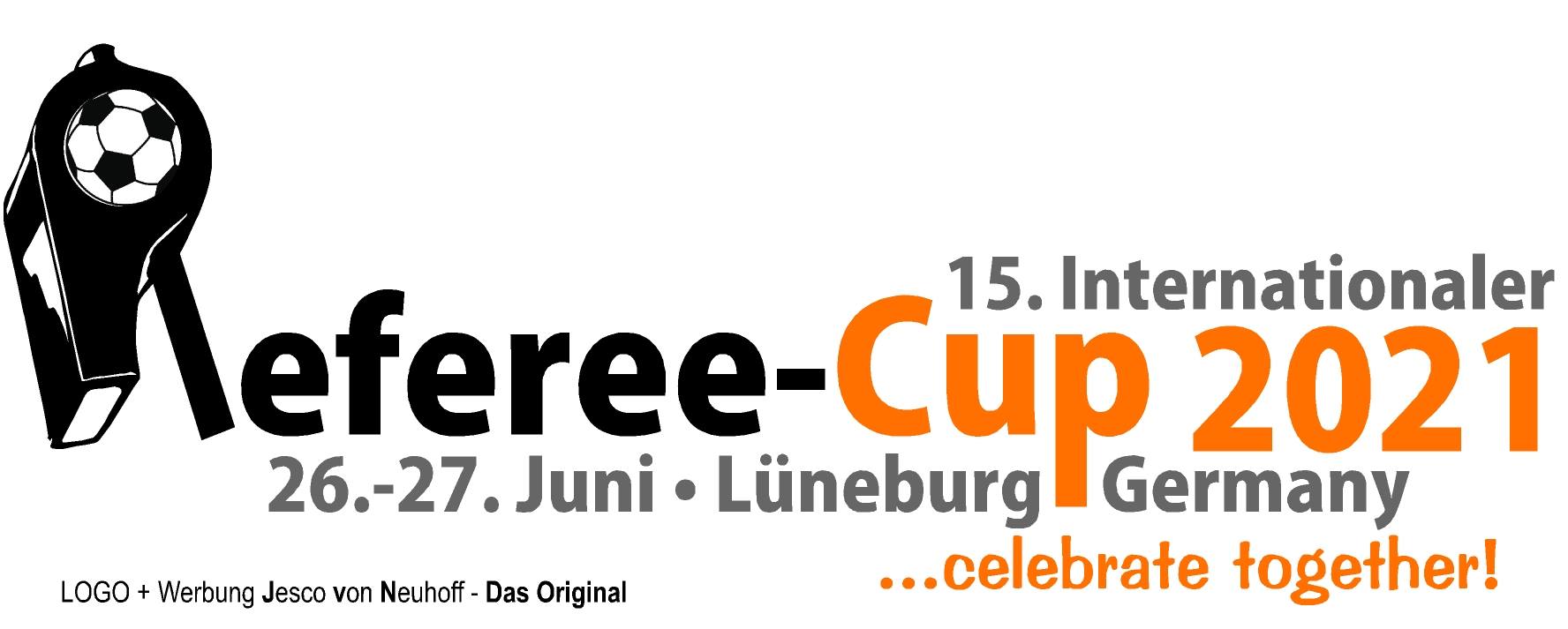 15. Internationaler Referee CupLüneburg – 26./27. Juni 2021- Bewerbungsformular -Ja, ich bewerbe mich als Schiedsrichter*in für den 15. Referee Cup:Name, Vorname	________________________________________________________Geburtsdatum	________________________________________________________Staat	________________________________________________________FIFA Referee seit	________________________________________________________Erstliga-Referee seit	________________________________________________________FIFA-SR-Assistent seit	________________________________________________________Ort, DatumOrt, DatumUnterschriftUnterschrift